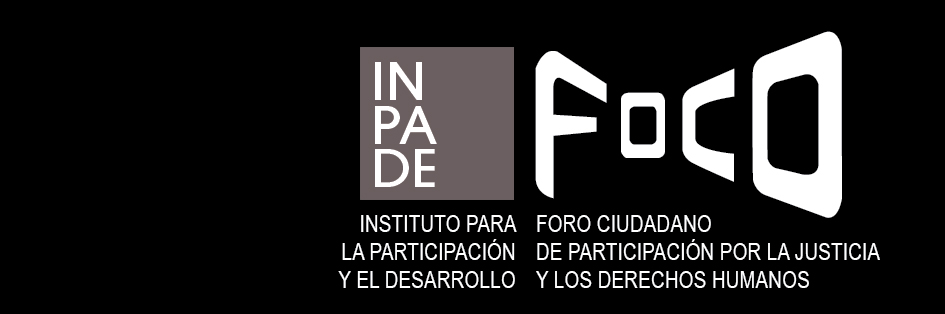 						AÑO 2022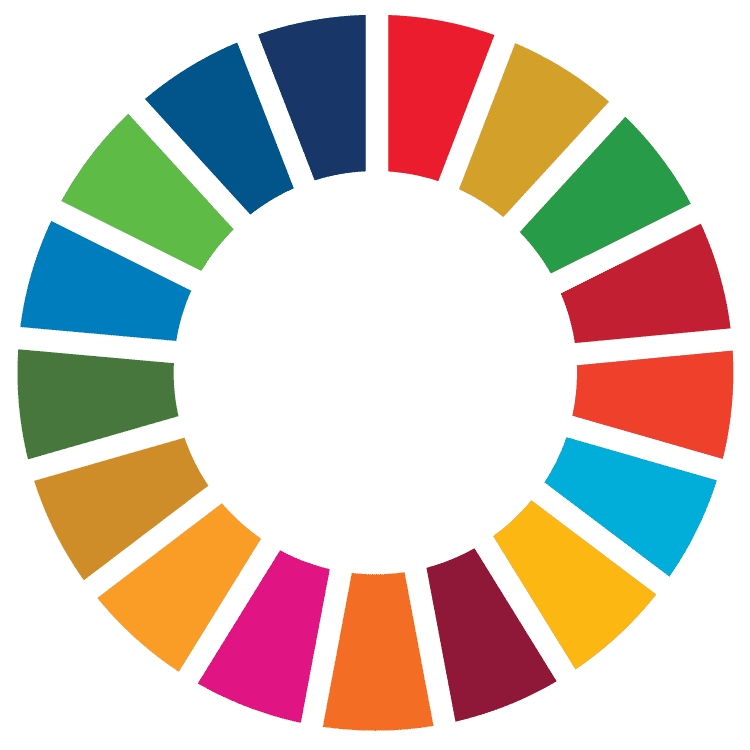 INFORME JULIO-2022 ArgentinaRealizado por INPADE / FOCO para Action for Sustainable Development- A4SDAgustina CarpioHernán Medina & Colaboradores.El informe 2022 realizado por INPADE – FOCO  expone la performance argentina durante el periodo del primer semestre 2022 y años anteriores 2021 y último semestre del 2020; según los planes de acción que el  gobierno de turno que ya lidera desde hace 3 años en Argentina tomó en cuánto a los compromisos asumidos para la consecución de los ODS de la Agenda 2030; es el Ministerio de Desarrollo Social al mando del  Consejo Nacional de Coordinación de Políticas Sociales (CNCPS) quienes lideran esa agenda y que junto con los demás ministerios se interpelan a asumir dichos compromisos; desde el Consejo también  se encargan de  adaptar algunas de las  metas  de los ODS a la situación y desarrollo del país, proceso que se revisó en el año 2021.Desde el segundo INV (Informe Nacional Voluntario) del 2020 se han visto alterados los indicadores en todos los ámbitos de desarrollo, sea social, económico, cultural, educativo, ambiental, etc, por la pandemia del Sars  Cov- 2 que afectó al planeta provocando una mayor inestabilidad a nivel mundial,  regional y en lo doméstico en particular. Este tercer informe también está atravesado por esa variante que ya ha nos ha indicado e indica de manera más explícita lo que fue y es llevar a cabo las metas de desarrollo sostenible y su dificultad exponencial que la pandemia junto a otros factores, expuso.Los grandes grupos económicos también se hallaron afectados pero  inmediatamente tomaron rumbos que socavaron aún más derechos solapando así las mínimas conquistas y acuerdos que ya se venían gestando bajo regulaciones y normativas que se habían casi establecido como derechos ya alcanzados o en proceso de alcance; sin embargo eso se dejó de contemplar y más bien se enfocó en desbaratarlo aunque y no obstante los pueblos se impusieron , no de la mejor manera sino ya casi también sin rumbos concretos por falta de predominancia y una mirada soslayada  del Estado como entidad que regula y como aparato político que debe regir para contemplar y defender los derechos de todas las personas aún más para los grupos que más vulnerables se hallan . Se tomaron inicialmente ayudas paliativas que el gobierno implementó el primer y segundo año de pandemia con una batería de planes sociales y ayudas del Estado como las IFE (Ingreso Familiar de emergencia) y los DNU. (Decreto de Necesidad y  Urgencia).Con el transcurrir del tiempo hubo una mayor concentración de poderes y fortunas en pos del resto de las sociedades más afectadas por este tipo de escarmientos ya que el resto del mundo se “hundía “en una incertidumbre súbita. Se subyugaron más a los pueblos, los partidismos políticos viraron para los fanatismos ya sean de derecha o izquierda, los organismos multilaterales demostraron poco interés en acciones concretas por poner al cuidado y  en el centro a las personas y al planeta (como tanto discursan y pregonan desde las agendas globales que promueven la defensa y perpetuidad de los derechos humanos), todo ello poniendo en riesgo al poder estatal y dándole aún más  cabida a las grupos hegemónicos , corporativas y multinacionales con una hoja de ruta que delinea la participación de unos pocos y deja atrás a muchos, a pueblos y sectores de la sociedad enteros, dónde esas grandes economías tergiversan la realidad y solo echan un manto del olvido para quienes luchan por su vida y su superación en el día a día; un gran velo que enceguece a los pueblos mientras se los quiere adoctrinar. Ello conlleva un gran porcentual para los más ricos, los más poderosos dejando una brecha aún mayor para los que no tienen. En este informe se destacan los ODS bajo revisión este 2022, ODS 4 ODS5, ODS 14 ODS 15  & ODS17 aunque se hace un relevo general de los 17 ODS y la performance que llevó adelante Argentina desde su último informe dos años atrás.Para este informe también se llevó a cabo un relevo a través de la realización de una encuesta que convoca a congregar las voces de la sociedad civil de forma autónoma y con intenciones interseccionales y multisectoriales, ya que de este modo se puede transversalizar para así poder sistematizar todas las voces de las ciudadanías que conforman parte de la misma sociedad argentina. La herramienta de Monitoreo Ciudadano llamada Scorecard que desarrolló la plataforma A4SD  (Action For Sustainable Development) es una herramienta que se aplicó a nivel global junto a los países miembros de la plataforma y que han ido presentado su INV. Este  informe está entonces atravesado con dichos insumos sumados a los de la investigación propia del área DESCA (Derechos Económicos Sociales Culturales & Ambientales) de la organización a lo largo del trabajo que llevamos a cabo día a día y hasta la fecha.NOTA: Al inicio de cada ODS está el nivel de progreso en un promedio que se sistematizó con las encuestas de Monitoreo Ciudadano que se desplegaron para la toma de medición del desarrollo de los objetivos de desarrollo sostenible,La misma  tiene en cuenta varias áreas clave y sirve para evaluar el nivel de rendimiento en cada área. Con estas herramientas de monitoreo ciudadano se puede organizar un proceso de diálogo nacional inclusivo.	La primera parte tiene como objetivo evaluar la ejecución general del proceso de implementación, incluida una revisión de los sistemas de gobernanza y seguimiento, las políticas y estrategias de implementación, una evaluación de los mecanismos de ejecución y participación de la sociedad civil, los gobiernos locales, los donantes y las partes interesadas más amplias en la búsqueda del cumplimiento de los ODS.La segunda parte tiene como objetivo evaluar el progreso en cada uno de los ODS. Al final de cada apartado deberá acordar una puntuación de -5 a +5 Introducción, a saber:-5 Reducción muy significativa-4 Reducción significativa-3 Reducción moderada-2 Reducción limitada-1 Reducción muy limitada0 Sin progresos1 Progreso muy limitado2 Progreso limitado3 Progreso moderado4 Progreso elevado5 Progreso muy elevadoPERFORMANCE DE ARGENTINA ANTE LOS OBJETIVOS DE DESARROLLO SOSTENIBLE (ODS)A principios del siglo XXI, los líderes mundiales se reunieron en las Naciones Unidas con la visión de combatir la pobreza en sus múltiples dimensiones. Esa visión, fue traducida en ocho Objetivos de Desarrollo del Milenio (ODM), que marcó la agenda global hasta el año 2015. Ese mismo año, 193 líderes de países, en conjunto con ONGs y ciudadanos de todo el mundo, generaron una propuesta de 17 Objetivos de Desarrollo Sostenible (ODS) con metas al 2030. Estos objetivos buscan erradicar la pobreza, proteger el planeta y asegurar la prosperidad para todos como parte de una nueva agenda 2030. Cada objetivo tiene metas específicas que la Argentina aplicará dependiendo de su realidad económica, social y ambiental. OBJETIVO 1.Poner fin a la pobreza en todas sus formas y en todo el mundo.Nivel de progreso medido con la herramienta de  Monitoreo ciudadano:  Promedio 34,5%Según datos del Indec, en el segundo semestre del 2021 la pobreza fue del  37%, o sea, alcanzó a 10,8 millones de personas; con una suba al 39% habría 500 mil pobres más en este primer semestre del año.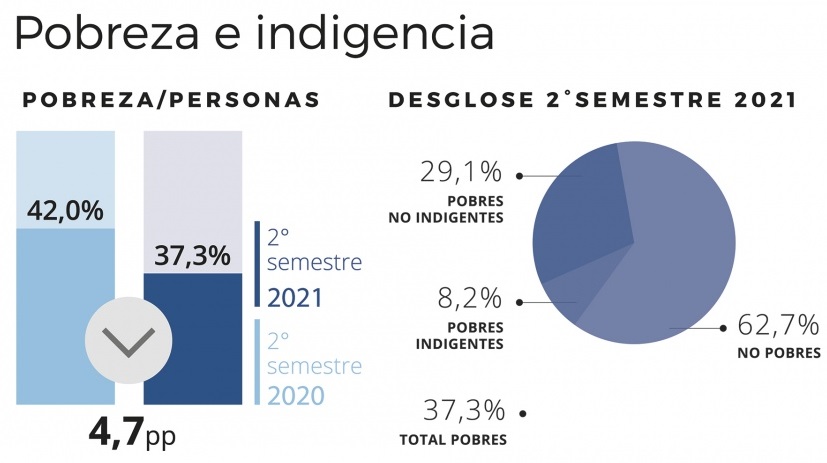 Fuente: IndecEn el primer trimestre del año la línea de pobreza subió un 16,9% y la indigencia un 19,7% pero la evolución del índice de salarios total, que realiza el Indec, acumuló hasta marzo un incremento del 14,3%, mientras que la inflación fue del 15,3% en el mismo período.Por otro lado, a principios de junio de 2022 se conoció otro relevamiento, el denominado Monitor del Clima Social del Centro de Estudios Metropolitanos (CEM). En ese estudio realizado en el mes de mayo se detalló que en el AMBA el 53% de las personas encuestadas disminuyeron las porciones de las comidas porque no había suficiente dinero para comprar alimentos y el 62% afirmó que no le alcanza el sueldo o el ingreso familiar para llegar a fin de mes.A finales de marzo de 2022 el Indec informó que la pobreza infantil alcanzó el 51,4% en el segundo semestre del año anterior y afectó a 5,5 millones de menores de 14 años. De ese total, el 38,8% son pobres no indigentes mientras que el 12,6% son indigentes.En tanto, en el primer semestre del 2021, se había detallado que el 54,3% de las personas de 0 a 14 años eran pobres, de los cuales 16,6 millones eran indigentes. Mientras que en el segundo semestre del 2020, el 57,7% de los chicos menos de 14 años eran pobres, de los cuales 15,7% eran indigentes.En cuanto a grupo de edad, pese a que el mayor nivel de pobreza se da entre el grupo de 0 a 14 años, llegando al 51,4% de ese segmento, el mismo fue el que más redujo su tasa en el último año (-2,9 puntos porcentuales semestral y -6,3 p.p. interanual), según indicaron desde el Ministerio de Economía. Le sigue el grupo de 15-29 con una tasa de pobreza del 44,2% (-4,3 p.p. semestral y -5,0 p.p. interanual).Además, indicaron que la pobreza infantil y de adolescentes (0-17 años) fue de 51,8%, con una tasa de 54% en el caso de los adolescentes (12-17 años).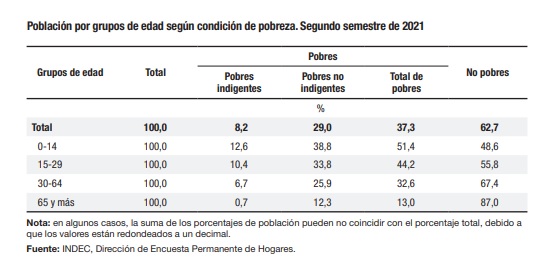 INDEC: EPH 2021OBJETIVO 2. Poner fin al hambre, lograr la seguridad alimentaria y la mejora de la nutrición y promover la agricultura sostenible.Nivel de progreso medido con la herramienta de  Monitoreo ciudadano:  33%Según datos desprendidos de los resultados de los relevamientos sociosanitarios realizados con los Centro CONIN Argentina y la Unidad Móvil de Fundación CONIN, que durante el 2021 recorrió 35 localidades urbano marginales, en 8 provincias argentinas, el 60% de los niños relevados están malnutridos: tienen desnutrición, sobrepeso u obesidad. Se relevaron 2.552 viviendas, con un universo de 7071 personas, de las cuales el 40% (2.804) eran niños menores de 5 años.Al analizar la prevalencia de malnutrición infantil, se observa que el 60% de los niños menores de 5 años presentan dicha condición, dejando en evidencia la coexistencia de la desnutrición (32%) con el sobrepeso y obesidad (28%).  Del total de los niños analizados, el 11% de los casos de malnutrición son agudos. Se encontró baja talla y baja talla grave en el 9% de los niños relevados.En referencia a los determinantes sociales de salud, las viviendas relevadas se encuentran con vulneración de servicios básicos: El 75 % de los hogares registrados no poseen cloacas, el 6% no tienen baño, mientras que el 17% no posee acceso al servicio de agua segura.La tendencia observada, es una mayor prevalencia de malnutrición por exceso (sobrepeso u obesidad), conforme disminuye la cantidad de miembros convivientes menores de 13 años y de malnutrición por déficit (desnutrición) en los hogares con 3 o más miembros. La prevalencia de alteraciones en la talla se comportó de igual manera que la desnutrición.Se advirtió que la desnutrición y la afectación del crecimiento lineal aumenta cuando la educación del jefe de hogar y de la madre en particular, no llegan a completar al menos el nivel secundario.Se determinó, que el bajo peso al nacer se correlaciona con alteraciones en el estado nutricional y el crecimiento lineal, que también se vio afectado en aquellos niños que no recibieron lactancia materna.OBJETIVO 3.Garantizar una vida sana y promover el bienestar de todos a todas las edades.Nivel de progreso medido con la herramienta de  Monitoreo ciudadano: 14%En Argentina la tasa de mortalidad infantil disminuyó a 8,4 por mil nacidos vivos en 2020, disminuyendo en comparación con la de 2019 cuando había sido de 9,2. Esto representa una reducción de casi un punto en la cantidad de defunciones de niños menores de un año.En total, se contabilizaron en el año 4505 muertes infantiles, lo que representa una reducción del 22 % respecto al año 2019. De esos fallecimientos, 3303 fueron neonatales (primer mes de vida) y 1202 fueron posneonatales (desde el primer mes hasta el año de vida), con descensos del 15 y 35 por ciento respectivamente.La mayoría de las causas de mortalidad infantil evidenciaron una disminución, encabezada principalmente por los fallecimientos provocados por enfermedades del sistema respiratorio, que se redujeron un 64 % (de 375 defunciones en 2019 pasaron a 136 en 2020). Por su parte, las muertes por causas externas mostraron una baja del 39 % (de 137 a 84 fallecimientos) y también se produjo un descenso en la mortalidad por malformaciones congénitas, donde se destacan las del sistema nervioso con una reducción del 37 %.Además, se contabilizaron 30 fallecimientos infantiles provocados por COVID-19. Mientras que las enfermedades que registraron un aumento en el número de muertes en relación al año anterior fueron la dificultad respiratoria del recién nacido, que creció de 318 a 378 defunciones; y los trastornos hemorrágicos y hematológicos, que de 111 decesos registrados en 2019 pasaron a 136 al año siguiente.En cuanto a la mortalidad materna, a nivel nacional aumentó de 3 a 4,1 por cada 10 mil nacidos vivos. El incremento es explicado por causas obstétricas indirectas, entre las que se encuentra principalmente la irrupción de la pandemia provocada por la COVID-19, en un fenómeno de salud similar al que se experimentó en el 2009 con el brote de Gripe A (H1N1).En ese sentido, se registraron en total 221 mujeres fallecidas por causas relacionadas con el embarazo, parto y puerperio. Se trata de 33 muertes más que las contabilizadas durante 2019, mientras que las defunciones provocadas por enfermedades virales en el 2020 fueron 41, de las cuales 37 tienen como causa la COVID-19.A finales de junio de 2022 el Senado de la Nación aprobó por amplia mayoría, y convirtió en ley, el proyecto de VIH, Hepatitis Virales, Tuberculosis e Infecciones de Transmisión Sexual, que propone un abordaje integral desde la salud colectiva y busca brindar contención e información para derribar prejuicios y situaciones de discriminación. La iniciativa, que cuenta con el apoyo de más de 200 instituciones y organizaciones civiles, plantea un cambio de perspectiva y pone foco en lo social, apuntando a mejorar la calidad de vida y prevenir muertes evitables. Propone que toda prueba para detectar esas patologías deberá ser voluntaria, gratuita, confidencial y universal, a la vez que promueve la creación de un régimen de jubilación especial, de carácter excepcional para quienes transiten las enfermedades de VIH y hepatitis B o C, así como una pensión no contributiva de carácter vitalicio para quienes se encuentren en situación de vulnerabilidad social. De este modo, quienes acrediten al menos diez años desde el diagnóstico de la enfermedad y 20 años de aportes jubilatorios, pueden solicitar la jubilación a partir de los 50 años. El proyecto también promueve la capacitación, investigación, difusión de campañas masivas y la conformación de una Comisión Nacional de VIH, Hepatitis Virales, otras ITS y Tuberculosis, integrada de forma interministerial e intersectorial por representantes de los organismos estatales, sociedades científicas y organizaciones de la sociedad civil con trabajo en estas patologías. También se propone un Observatorio Nacional sobre Estigma y Discriminación, con el objetivo de visibilizar, documentar, disuadir y erradicar las vulneraciones a los derechos humanos de las personas afectadas.OBJETIVO 4.Garantizar una educación inclusiva y equitativa de calidad y promover oportunidades de aprendizaje permanente para todos.Nivel de progreso medido con la herramienta de  Monitoreo ciudadano: 20,4%.Según las conclusiones del informe más reciente del Observatorio de Argentinos por la Educación, en Argentina se evidenció un gran avance en materia de estadística, publicación de datos e información pública, en el marco de la educación pública y privada. Los especialistas afirman que la mejora se debe al lanzamiento del Sistema Integrado de Consulta de Datos e Indicadores Educativos (SICDIE), una propuesta del Ministerio de Educación que permite visualizar de forma ordenada los datos de todos los niveles de educación común. En el trabajo también destacó la publicación de los resultados de la Evaluación Nacional de la Continuidad Pedagógica de 2020. Esta plataforma incluye los datos relevados por distintos dispositivos de evaluación e información educativa implementados por la Secretaría de Evaluación e Información Educativa y otros organismos del Estado.Otro punto que destacó el Observatorio es la unificación del identificador de información, que permite conectar los datos que surgen de las pruebas Aprender/ONE con los del Relevamiento Anual (RA), un censo escolar que se realiza todos los años.El Centro de Estudios de la Educación Argentina (CEA) de la Universidad de Belgrano editó un documento que afirma la existencia de una brecha entre las escuelas pública y privada: sólo se gradúan el 36 % de quienes ingresan a las primeras y un 63 % de los ingresantes a las segundas.De los 631.719 alumnos que comenzaron primer año del colegio secundario en 2014, solo 366.137, es decir, el 43,2%, lo finalizó seis años después, en 2019. Además, en el informe se describe lo que sucede en cada provincia en torno a las cifras relativas a los diferentes sistemas de gestión. Entre los datos más extremos se encuentra, el nivel de egreso en un 88% de los estudiantes secundarios de escuelas privadas de San Luis, y tan solo el 24% de los correspondientes a las escuelas estatales de la provincia de Santa Fe.OBJETIVO 5. Lograr la igualdad de género y empoderar a todas las mujeres y las niñas.Nivel de progreso medido con la herramienta de  Monitoreo ciudadano: 46,5%Un informe que en 2019 hizo la Auditoría General de la Nación (AGN) observó que es necesario incorporar la participación de las provincias en el abordaje del ODS 5, sumar perspectiva de género como herramienta de transversalidad presupuestaria, y dotar de mayor jerarquía y autoridad a las políticas de género del Gobierno. Las mismas fueron implementadas desde 2019 y durante los dos años siguientes.En cuanto a dotar de mayor jerarquía y autoridad a las políticas de género, siguiendo a aquel documento, el gobierno argentino creó el 10 de diciembre de 2019 el Ministerio de las Mujeres, Géneros y Diversidad. Además, el Consejo Federal de dicho Ministerio realizó reuniones periódicas con las provincias incentivando la participación de las mismas. Y en 2021, el presupuesto nacional fue el primero en incluir la perspectiva de género y diversidad.Por otro lado, la AGN también recomendó rever las metas adoptadas del ODS 5. En el “Informe de País 2021- Seguimiento de los progresos hacia las metas de los 17 ODS” se incluyeron cinco nuevas metas, como asegurar el acceso universal a la salud sexual y reproductiva y los derechos reproductivos; emprender reformas que otorguen a las mujeres y LGBTI+ igualdad de derechos a los recursos económicos, acceso a la propiedad y al control de la tierra, y a los servicios financieros. Además, mejorar el uso de las tecnologías de la información y las comunicaciones para empoderar a las mujeres y diversidades sexuales, entre otras.Otra de las sugerencias realizada por la AGN, fue formalizar los mecanismos para la integración y transversalización de la Agenda 2030 y dicho ODS. En cuanto a este punto, en mayo de 2020, se realizó la Primera Reunión de la Red Federal ODS, espacio de participación y diálogo entre el Gobierno Nacional y los representantes políticos y técnicos que tienen a cargo la implementación de la Agenda 2030 en las provincias.Todavía falta incorporar metas que aún no se habían adoptado referidas al ODS 5 de igualdad de género. Respecto de los indicadores es necesario seguir trabajando en la construcción de estadísticas confiables que permitan medir el desempeño de los programas y políticas públicas que se diseñen y apliquen para el logro de las metas del ODS 5.Según Datos del Observatorio MuMaLá "Mujeres, Disidencias, Derechos":- Del 1ro de enero al 30 de Junio 2022 se perpetraron 175 muertes violentas de mujeres, travestis y trans. 1 muerte violenta de mujeres, travestis y trans en Argentina cada 25 hs.- 88 son Femicidios, femicidios vinculados y trans-travesticidios. - 24 son muertes violentas asociadas al género vinculadas a economías delictivas o colaterales. - 16 son muertes violentas en proceso de investigación. -  6 son suicidios femicidas.  Además, se produjeron:222 Intentos de Femicidios127 niños, niñas y adolescentes se quedaron sin madres. Datos destacados: Provincias con tasas más altas de femicidios: La Pampa, Santiago del Estero, y Tierra del Fuego. ▪66% de los femicidios fueron cometidos en la vivienda de la víctima o en la vivienda compartida. ▪68 % de los femicidios fue cometido por parejas o ex parejas. ▪La edad promedio de las víctimas es de 39 años. ▪ 18% de mujeres víctimas de femicidios había denunciado a su agresor.  El 60 % de ellas tenía orden de restricción de contacto o perimetral y el 20% además botón antipánico. ▪7% de los femicidios fue cometido por integrantes de fuerzas de seguridad. ▪El 45% de los asesinatos con armas de fuego fueron con armas reglamentarias.OBJETIVO 6. Garantizar la disponibilidad y la gestión sostenible del agua y el saneamiento para todas las personasNivel de progreso medido con la herramienta de  Monitoreo ciudadano: 39%Argentina avanza en la formulación de dos planes de acción focalizados en la mejora del Indicador ODS 6.6.1. El desarrollo de estos planes de acción es responsabilidad de FAdA (Foro Argentino del Agua, GWP Argentina) con la colaboración de ArgCap Net (Red Argentina de Capacitación y Fortalecimiento en Gestión Integrada de los Recursos Hídricos), que conjuntamente con la Dirección Nacional de Gestión Ambiental del Agua y los Ecosistemas Acuáticos como Punto Focal del ODS 6.6.1 y la Dirección Nacional de Política Hídrica y Coordinación Federal, forman el Grupo de Local Coordinación.Para seleccionar los sitios, a mediados de setiembre de 2021 el Punto Focal efectuó un llamado a los responsables provinciales de la gestión hídrica y ambiental a través del Consejo Hídrico Federal (COHIFE) y el Consejo Federal de Medio Ambiente (COFEMA) y el 1 de octubre se realizó un webinario dirigido a los a los tomadores de decisión de las jurisdicciones provinciales, de la Ciudad autónoma de Buenos Aires y parques Nacionales, con el objetivo de difundir el llamado y explicitar los criterios de priorización.Luego de un proceso estructurado de priorización y selección el Grupo Local de Coordinación eligió al Sistema EsquelPercy (provincia de Chubut) y a la cuenca del río Marapa San Francisco (provincias de Tucumán y Catamarca), considerando que cumplen con los criterios establecidos, entre ellos la diversidad bio-geográfica.Se prevé que los Planes de acción formulados de forma consultiva y participativa con los actores involucrados, finalizarán en el mes de mayo de 2022; luego de ser validados en talleres ad hoc, revisados por pares evaluadores de Kenia, Kazajstán y la coordinación internacional y refrendados por los tomadores de decisión con responsabilidad en su formulación.Fundación Éforo publicó  “Acceso al Agua Potable y Saneamiento en Argentina”, un informe acerca del compromiso asumido por el país para el saneamiento y distribución de agua potable y su acuerdo con los Objetivos de Desarrollo Sostenible (ODS) fijados por países de todo el mundo hasta 2030.En el informe se destaca que el 88% de la población (25,3 millones) de los 31 principales aglomerados urbanos argentinos tiene acceso al agua potable mediante red pública. El 12% restante (3,4 millones) dispone de otras fuentes como perforaciones, bombas de agua o en algunos casos acumulación de agua de lluvia. Por lo tanto, se requiere incrementar ocho veces el ritmo de acceso a la red pública de agua potable por encima del crecimiento poblacional para cubrir el acceso total. Por esta razón, el Ejecutivo, a través del Ministerio de Obras Públicas, ajustó un cambio en las metas intermedias. Así, el objetivo para el 2023 se redujo del 100% al 88% de la población con acceso a la red de agua potable. Además, para garantizar servicios de saneamiento e higiene adecuados a toda ciudadanía se requeriría incorporar a la red cloacal a 9 millones de personas adicionales en un plazo de dos años, lo que equivale a un aumento de la población cubierta siete veces superior al crecimiento vegetativo. Anualmente, se incrementa en 1% la población con acceso a la red de desagüe, pero para alcanzar la cobertura total en 2030 se necesita quintuplicar el ritmo (5%).En Argentina solo el 68,5% de la población habita en viviendas particulares con acceso a red pública de desagües cloacales. A su vez, un 31,5% dispone de cámara séptica, pozo ciego, hoyo o excavación en la tierra. En cuanto a las Servicios de Saneamiento, el Ministro de Obras Públicas también modificó los objetivos hacia 2023.  En el presupuesto de 2022 redujo del 75% al 66% la meta de acceso a la red pública de agua desagüe. El informe también señala la desigualdad a nivel regional en cuanto al acceso de agua potable. El porcentaje de cobertura en los partidos del Gran Buenos Aires (73,5%) se encuentra muy por debajo al del resto de los aglomerados relevados por la EPH en comparación con otras zonas del país como, por ejemplo, Rosario, Río Cuarto, Salta, Posadas o Rawson que su porcentaje está entre el 90 y el 100% de cobertura.OBJETIVO 7. Garantizar el acceso a una energía asequible, fiable, sostenible y moderna para todas las personas.Nivel de progreso medido con la herramienta de  Monitoreo ciudadano: 35,5%El Proyecto de Energías Renovables en Mercados Rurales (Permer), de la Secretaría de Energía, que coordina la subsecretaria de Energía Eléctrica, recibió seis ofertas para la provisión e instalación de 494 equipos fotovoltaicos en Centros de Atención Primaria de Salud de localidades rurales en trece provincias.Las obras permitirán que más de 40 mil personas que habitan en zonas rurales cuenten con suministro eléctrico ininterrumpido en los centros de atención primaria de salud de sus comunidades y puedan utilizar heladeras para refrigerar vacunas e insumos de primera necesidad, mejorar las condiciones de trabajo y atención y alargar los horarios de las guardias. El Proyecto PERMER, dependiente de la Subsecretaría de Energía Eléctrica de la Nación, promueve la inclusión social y el desarrollo socioeconómico por medio de la energización rural en todo el territorio nacional y es ejecutado a través del Préstamo BIRF Nº 8484. Al basarse en fuentes renovables, también contribuye a diversificar la matriz energética nacional.La Cámara Argentina de Energías Renovables (Cader) junto con la consultora Mercados Energéticos presentaronel informe “Evaluación técnica y económica de ampliaciones prioritarias para aumentar la capacidad de inyección de energías renovables en el SADI” en el que se identificó la capacidad de transporte actual y futura para la entrada en servicio de nuevos proyectos de generación renovables. El análisis se dividió en tres partes.La primera es cómo estará el Sistema Argentino de Interconexión (SADI) en las regiones eléctricas Cuyo, NOA, Patagonia, Centro, Comahue y GBA, Buenos Aires y área Centro en 2023. La segunda parte del estudio apuntó a las obras: por un lado, enumeraron las ampliaciones de menor escala y más económicas en cada región, sin considerar la entrada en servicio de las grandes obras de transporte en 500 kilovoltios (KV) proyectadas. Finalmente, se realizó un análisis económico de las obras a largo plazo.Según el informe, Cuyo y NOA son las regiones con mayor capacidad disponible. Sin embargo, en la puna jujeña y salteña ya no podría incluirse nueva energía renovable (principalmente fotovoltaica) debido a que debe evacuarse principalmente por los transformadores de la Estación Transformadora (ET) Cobos, que se encuentran al límite de su capacidad. Lo mismo sucede en el corredor 132 KV Güemes – San Juancito con la generación térmica y fotovoltaica de la zona. La Patagonia tiene capacidad remanente nula ya en la actualidad. Si todos los parques eólicos ya instalados en la zona despacharan simultáneamente y se diera un escenario de mínima demanda local, se generaría limitación y congestión tanto de equipos de 132 como de transformación. La región Comahue Gran Buenos Aires es una área transversal que conectaba inicialmente la generación del Comahue con la demanda de la ciudad. La provincia de Buenos Aires es otra área al límite. El área centro del país se caracteriza por ser una zona donde confluyen gran parte de los grandes volúmenes de generación fotovoltaica del NOA y Cuyo modelados y se distribuyen hacia el NEA. Por eso, se encuentra muy dependiente de lo que esté sucediendo en las otras áreas. Al tener en cuenta las exportaciones cruzadas, el estudio arroja dos hipótesis para analizar la situación.OBJETIVO 8. Promover el crecimiento económico sostenido, inclusivo y sostenible, el empleo pleno y productivo y el trabajo decente para todas las personas. Nivel de progreso medido con la herramienta de  Monitoreo ciudadano: 26,5%A principios de junio de 2022 la responsable de la oficina argentina de la Organización Internacional del Trabajo (OIT), Yukiko Arai y la representante de Unicef Argentina, Luisa Brumana, destacaron que los programas de seguridad de ingresos dirigidos a la niñez reducen significativamente la prevalencia del trabajo infantil. En Argentina, 1 de cada 10 niños y niñas de áreas urbanas realiza al menos una actividad productiva, lo que impacta directamente en la inasistencia escolar. En las áreas rurales, ese número se duplica. La situación se agrava para las y los adolescentes de 16 y 17 años: son 3 de cada 10 quienes trabajan en áreas urbanas y 4 de cada 10 lo hacen en áreas rurales. La categoría con indicadores más altos, el trabajo doméstico intensivo, afecta en especial a las niñas y adolescentes. La pandemia ahondó este problema social. A finales de 2021, entre las y los adolescentes que realizaban alguna actividad laboral orientada al mercado, 7 de cada 10 habían comenzado a realizarla desde el inicio de la cuarentena, según un relevamiento de Unicef, realizado con el apoyo de la OIT y del Ministerio de Trabajo, Empleo y Seguridad Social”.Según informó a finales de marzo el Indec, la tasa de desocupación (TD) fue de 7% en el cuarto trimestre de 2021, por lo que representa a 0,9 millones de argentinos. De esta forma, el indicador registró un descenso de 1,2 puntos porcentuales (p.p) frente al tercer trimestre del año pasado y 4,0 p.p. en la comparación interanual, ubicándose en su nivel más bajo desde 2016. De esa forma, el año 2021 cerró con una tasa de empleo récord y con niveles de desocupación por debajo de los registrados desde 2016."Por cuestiones estacionales, la desocupación baja en los cuartos trimestres del año, así es que en el cuarto trimestre de 2017 (7,2%) y en el de 2016 (7,6%) se encuentran los anteriores registros más bajos desde 2016”, evaluó el ministerio de Economía. Al analizar las poblaciones específicas, el informe destacó que, para la población de 14 años y más, la tasa de desocupación fue de 7,7% para las mujeres, y de 6,4% para los varones. Las regiones que mostraron la mayor tasa de desempleo fueron las regiones Gran Buenos Aires y Pampeana, ambas con una tasa de 7,4%, mientras que la región con menor desempleo fue Patagonia (4,5%). Respecto al nivel educativo de las personas desocupadas, 72,3% cuentan con hasta secundario completo, y 27,6% presentan nivel superior y universitario, completo o incompleto. Respecto al tiempo de búsqueda, el 54,3% lleva buscando empleo entre 1 y 12 meses, mientras que el 45,7% lleva más de un año.Por otro lado, el informe destacó que la tasa de actividad en el cuarto trimestre de 2021 alcanzó el 46,9% de la población y creció 0,2 puntos porcentuales (p.p.) respecto al trimestre anterior (46,7%) y 1,9 p.p. respecto al mismo trimestre de 2020 (45,0%). “El valor alcanzado en el último trimestre del 2021 se halla por encima de los promedios de 2018 (46,6%) y 2017 (45,9%) y está levemente por debajo de los niveles de actividad máximos de 2019 (47,3%) que fue un año con aumento inusual de la tasa de actividad. En este contexto de incorporación de personas al mercado de trabajo, la tasa de empleo alcanzó un máximo histórico ubicándose en el 43,6% de la población. Desde el inicio de la serie en 2016, no había logrado superar el 43%.Entre la población ocupada, 73,0% son asalariados, de quienes el 33,3% no cuenta con descuento jubilatorio. Por otra parte, 23,0% trabajan por cuenta propia, 3,5% son patrones y 0,4% son trabajadores familiares sin remuneración.El análisis de la población ocupada por nivel educativo muestra que más de la mitad de las personas ocupadas (59,0%) cuenta con hasta secundario completo, mientras que el 41,1% posee estudios superior y universitario (completo o incompleto). Asimismo, en lo que respecta a la calificación de la ocupación principal, el 51,7% corresponde a un empleo operativo; el 19,2% a calificación técnica, el 17,6% a no calificado; y 10,2% a profesional.Finalmente, la tasa de subocupación resultó del 12,1% de la población económicamente activa (PEA), mientras que los otros ocupados demandantes y los otros ocupados no demandantes disponibles alcanzaron, en conjunto, el 11,4%. Consecuentemente, la presión sobre el mercado laboral, conformada por el universo de desocupados, subocupados, ocupados demandantes y ocupados no demandantes disponibles, alcanzó el 30,5%.OBJETIVO 9.Construir infraestructuras resilientes, promover la industrialización inclusiva y sostenible y fomentar la innovación Nivel de progreso medido con la herramienta de  Monitoreo ciudadano: 12%La inversión pública ejecutada por la Administración Nacional en 2021 ascendió a $1.108.623 millones, con un incremento nominal del 275% y del 148,5% en términos reales, al tiempo que alcanzó su nivel más alto de los últimos cinco años, con una participación del 2,4% del Producto Interno Bruto, según un informe elaborado por la Oficina de Presupuesto del Congreso (OPC).Evolución de la inversión pública de la Administración Pública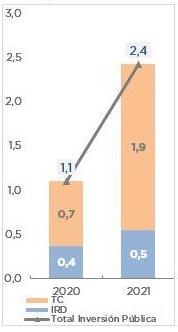 Fuente: OPC en base a datos E.Sidif.Vivienda y urbanismo, transporte, agua potable y alcantarillado y energía fueron los cuatro rubros principales, al explicar el 75,8% del total de la inversión. Composición de la inversión pública por funciones y sus principales conceptos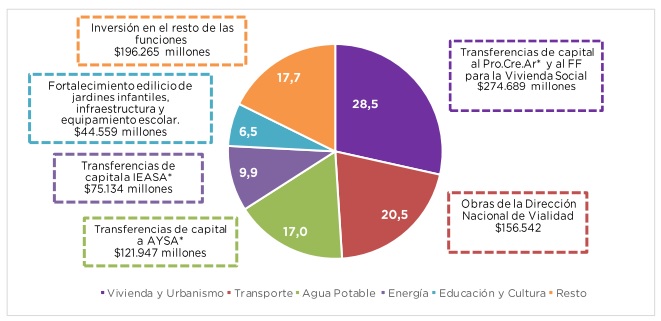 Fuente: OPC en base a datos E.Sidif.De cara a 2022 se espera un incremento en la inversión pública en infraestructura, ya que así se anunció en el marco del acuerdo con el Fondo Monetario Internacional. En 2017 el nivel de inversión pública había sido muy importante, pero en 2018 y 2019 disminuyó drásticamente. La OPC indicó que las fuentes internas de financiamiento exhibieron un crecimiento del 202,7%, mientras que las externas cayeron 6,7%. Eso determinó que el 90,3% del financiamiento del gasto en inversión correspondió a fuentes internas ($1.000.757 millones) y el 9,7% restante a fuentes externas ($107.866).Luego del impacto que tuvo la irrupción de la pandemia de coronavirus en 2020, el año pasado marcó un repunte en la inversión pública, reflejado en el hecho que se pasó de una participación del 1,1% al 2,4% del PIB. En el crecimiento anual de la inversión pública tuvieron un desempeño destacado las Transferencias de Capital (TC), con $859.259 millones y un aumento en términos reales (deflactada por la inflación del 50,9% de 2021) del 187,4% (333,7% nominal). De esta forma se han dado en todo el país obras que se ejecutan de forma federal, en más de 3.000 municipios. De esa forma  se logró que la industria de la construcción sea la que mayor cantidad de empleo privado creo, con 75.000 puestos de trabajo directos en 2021 y 100.000 si se toma desde julio de 2020.La ejecución presupuestaria en proyectos de inversión correspondió a 673 obras y 20 de ellas, relacionadas mayoritariamente con la construcción de autopistas y autovías a cargo de la Dirección Nacional de Vialidad, concentraron la mitad del devengado en este concepto.Las principales fueron la construcción de la segunda calzada del tramo Pilar-Pergamino de la ruta nacional 8 ($11.759 millones), la autopista Presidente Juan Domingo Perón ($9.648 millones), la renovación de vías del Ferrocarril Belgrano Cargas ($8.585 millones) y la construcción de la segunda calzada del tramo Rosario-Sunchales de la ruta nacional 34 ($6.671 millones). En tanto, el ritmo de ejecución mensual de la inversión pública se aceleró en el último bimestre del 2021 y concentró en ese período la mitad del devengado anual.Si se detalla por provincias, la provincia de Buenos Aires fue el distrito que recibió el mayor monto de TC en 2021, con $66.181 millones, equivalente al 30,70% del total; en tanto San Luis fue la que registró el mayor incremento porcentual respecto de 2020, con $4.405 millones, que implicaron un alza en términos reales del 1.681,9% y del 2.537,7% nominal.El informe de la OPC señaló que las TC canalizadas a las provincias alcanzaron el año pasado a $215.541 millones, con un aumento nominal anual del 271,3%, que fue del 150,2% en términos reales.OBJETIVO 10. Reducir la desigualdad en los países y entre ellos.Nivel de progreso medido con la herramienta de  Monitoreo ciudadano:  12%Para finales de junio el Indec (Instituto nacional de estadística y censos) indicó que la pobreza por ingresos quedó fijada en Argentina en $ 99.677 para una familia de cuatro miembros, dos adultos y dos chicos. Esto representa un incremento de 4,6% respecto del mes anterior, mientras que en el último año registró una suba de 54,7%. Es una variación que se ubica seis puntos porcentuales por debajo de la inflación minorista, que según el propio Indec acumuló en el último año 60,7%.Esto quedó definido a partir de la variación que experimentó en mayo la canasta básica total (CBT), que todos los meses mide el Indec y que define el umbral por debajo del cual una familia es considerada en situación de pobreza.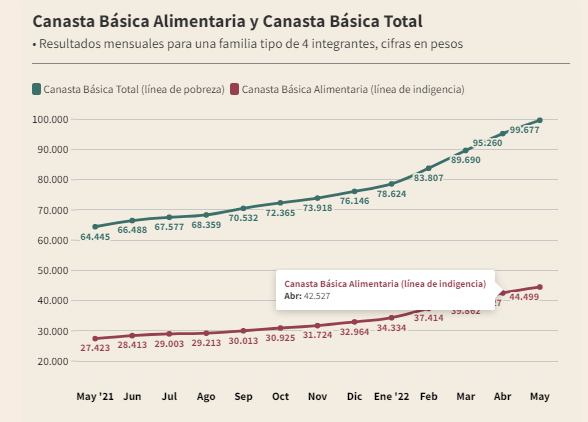 Fuente: IndecPor su parte, la canasta básica alimentaria (CBA), que marca la línea de indigencia, quedó fijada en $ 44.499, para una familia de cuatro miembros. Esto representa una suba de 4,6% respecto de abril, lo mismo que la canasta básica total, aunque marcó un avance de 62,3% en los últimos doce meses, por encima de la inflación minorista.En ambos casos, tanto la medición mensual como la variación anual, están en línea con los porcentajes de incremento del rubro alimentos y bebidas que el Indec midió en el índice de precios al consumidor (IPC), que el organismo anunció la semana pasada.Las canastas básicas alimentaria y total de mayo marcaron un incremento a menor ritmo que el mes pasado y, de hecho, fue la menor suba desde febrero, luego de la aceleración que se había registrado en ambos indicadores en los últimos tres meses.Según informó el Indec a finales de junio, el coeficiente de Gini del primer trimestre del 2022 se ubicó en 0,430, siendo cero el valor que implica igualdad absoluta y uno, desigualdad total. El dato implica una leve mejora frente al mismo trimestre de 2021, cuando el índice arrojó 0,445. En la misma línea, la brecha de ingresos calculada entre el decil 10 y el decil 1 de ingreso de la población se ubicó en 15, una merma de dos puntos con respecto a 2021. Los datos oficiales muestran una leve mejora en la distribución del ingreso dada por la recuperación del empleo. Según el último informe de Indec, la tasa de desocupación en el primer trimestre se ubicó en 7 por ciento. Eso implica una reducción del desempleo de 3,2 puntos porcentuales respecto del mismo trimestre del año pasado, cuando se había ubicado en 10,2 por ciento. En tanto, la suma total de ingresos para el total de la población de referencia fue de un billón 152.567 millones de pesos, lo que significó un incremento de 58,2 por ciento en relación con igual trimestre de 2021.Respecto a ingresos el informe expone que el ingreso promedio per cápita del total de la población, que corresponde a 29.072.997 personas, alcanzó los 39.644 pesos, mientras que la mediana del ingreso per cápita fue de 29.500 pesos.OBJETIVO 11. Lograr que las ciudades y los asentamientos humanos sean inclusivos, seguros, resilientes y sostenibles.Nivel de progreso medido con la herramienta de  Monitoreo ciudadano: 6%A través de la resolución 483/2022 el Ministerio de Desarrollo Social de la Nación amplió el Registro Nacional de Barrios Populares (ReNaBaP) oficializando el ingreso de todos los barrios de las localidades de más de 2.000 habitantes conformados antes del 31 de diciembre de 2018. Hasta ahora, contemplaba los barrios populares de localidades de hasta 10.000 habitantes y conformados hasta diciembre de 2016. Además, se realizó un convenio con la Organización TECHO, que recorrió cuadra por cuadra las 495 localidades de entre 2 mil y 10 mil habitantes de todo el país. Este despliegue territorial permitió que ahora el ReNaBaP contemple el 100 % del territorio urbanizado y parcialmente el territorio rural de toda la Argentina. Además, permitió la readecuación de los polígonos de muchos barrios que se vieron modificados con el paso del tiempo. En total se incluyeron 1.126 barrios populares al Registro, por tratarse en su mayoría de barrios pequeños en localidades chicas, esto representa una superficie de 141 km2 habitadas por 68.810 familias. Gracias al Registro los vecinxs de los barrios populares podrán acceder al Certificado de Vivienda Familiar, lo que permite solicitar la conexión a los servicios básicos, acreditar domicilio ante entidades públicas y privadas, y tramitar el CUIT (clave única de Identificación Tributaria)  o CUIL.OBJETIVO 12. Garantizar modalidades de consumo y producción sostenibles Nivel de progreso medido con la herramienta de  Monitoreo ciudadano:  17,33%A principios de marzo de 2022 el Ministerio de Ambiente y Desarrollo Sostenible llevó a cabo una reunión junto con la Sindicatura General de la Nación (SIGEN), en la que se dieron a conocer los resultados de del trabajo conjunto de evaluación gestionado a través de las unidades de auditoría internas (UAI) de diversos organismos, que toma como referencia los edificios más representativos de los organismos públicos a nivel federal con el fin de trabajar el ODS 12 Promoción de Estándares Sostenibles de Producción y Consumo, con enfoque en la meta 12.7 destinada a la promoción de las compras públicas sostenibles.La implementación de esta iniciativa permitirá integrar los resultados de todos los organismos del Estado al proceso de evaluación con el objetivo de generar una línea de base a nivel nacional sobre sostenibilidad. De esa manera, se podrán visualizar las mejoras adoptadas por cada organización y llevar a cabo el seguimiento y monitoreo para contrastar las mediciones iniciales del conjunto de actores de la Administración Pública Nacional y los resultados obtenidos en el transcurso de acciones, para llegar a la etapa de sostenibilidad en crecimiento e integración. El ISSos es una herramienta de diagnóstico, evaluación y seguimiento de la sostenibilidad que contempla cuatro etapas: relevamiento y conformación de la línea de base; identificación de compromisos y mejoras; seguimiento y monitoreo, y nueva medición de ISSos. Como conclusión, considerando que el ISSos posee una escala de evaluación que puede variar de 0 a 5, del total de los organismos que participaron de la evaluación se obtuvo una valoración media de 2.6, verificando la necesidad de una mayor adhesión de las instituciones a las acciones de sostenibilidad, que representan grandes oportunidades de mejoras de la Administración para que se pueda lograr un rango deseable superior de puntuación.OBJETIVO 13. Adoptar medidas urgentes para combatir el cambio climático y sus efectos.Nivel de progreso medido con la herramienta de  Monitoreo ciudadano: -4,66%Según un informe de la BBC, la Argentina, junto a otras naciones, habría intentado influir en un informe científico sobre cambio climático de la Organización de las Naciones Unidas (ONU) para minimizar la necesidad de dejar de utilizar rápidamente los combustibles fósiles y disminuir el consumo de ganado con el fin de frenar el avance del efecto invernadero. Entre los otros países señalados, también se encuentran Brasil, Arabia Saudita, Japón y Australia tras una filtración de documentos del organismo internacional al que accedieron los periodistas Justin Rowalatt y Tom Gerken. Brasil y Argentina se mostrarían en contra de la evidencia que contiene el informe sobre la reducción del consumo de carne y piden que se borren o modifiquen ciertos pasajes con respecto a "dietas basadas en plantas" o donde dice que la carne vacuna es un alimento “con alto contenido de carbono”. Sobre este aspecto, Argentina habría pedido que se eliminen las referencias a los impuestos sobre la carne roja y a la campaña internacional “Lunes sin carne”.OBJETIVO 14. Conservar y utilizar sosteniblemente los océanos, los mares y los recursos marinos para el desarrollo sostenible. Nivel de progreso medido con la herramienta de  Monitoreo ciudadano: -2,66%El acuerdo sobre subsidios a la pesca que se alcanzó en la Conferencia Ministerial de la OMC celebrada a finales de junio en Ginebra es una noticia de interés para la Argentina, que sufre los efectos económicos y ambientales de la pesca de gran escala en el límite de la Zona Económica Exclusiva (ZEE). Las negociaciones en Organización Mundial del Comercio (OMC) en torno a la situación de la pesca vienen de larga data. En la Conferencia Ministerial de Doha de 2001 se conformó oficialmente el grupo de "Amigos de los peces", integrado por Argentina, Australia, Chile, Colombia, Ecuador, Estados Unidos, Islandia, Noruega, Nueva Zelanda, Pakistán y Perú. La sobrepesca y la pesca ilegal tuvo otro punto alto en la agenda de Objetivos de Desarrollo Sostenible de la ONU de 2015: integra el punto ODS 14.6. Argentina padece en sus costas las consecuencias de la pesca ilegal de las grandes flotas que recorren largas distancias. Hay pruebas indiscutibles de que sólo el 1 % de las capturas se realiza en alta mar, mientras que el 99 % se hace en los límites de la ZEE o dentro las propias ZEE. Sin duda, el fenómeno es claro: las embarcaciones extranjeras que pescan en aguas distantes a su territorio están avasallando los recursos marinos de las flotas nacionales. Argentina mantiene un paquete de líneas de acción sobre temas costero-marinos como la planificación espacial marina (PEM), una estrategia de gestión para el manejo de estos recursos. También trabaja en el manejo costero integrado; en el enfoque ecosistémico de la pesca para reducir la captura incidental de ciertas especies —mediante planes nacionales de acción dedicados a mamíferos, tortugas y aves—; la articulación con múltiples provincias en el marco de la Red Federal de Asistencia a Varamientos de Fauna Marina; y en materia de áreas marinas protegidas, la elaboración de una línea de base para el área Frente Valdés, lo que incluye estudios oceanográficos, de biodiversidad, de recursos pesqueros y socioeconómicos.En el marco del ODS 14.5, con la creación de áreas protegidas costero-marinas, el país alcanzó el 7,05 % de protección marina. En cuanto a medidas efectivas de conservación, la Argentina cuenta con veda permanente de merluza común (extensión de 192.000 km2), que contribuye con la preservación de estos ecosistemas, mediante un ordenamiento espacio-temporal marítimo.OBJETIVO 15.Proteger, restablecer y promover el uso sostenible de los ecosistemas terrestres, gestionar sosteniblemente los bosques, luchar contra la desertificación, detener e invertir la degradación de las tierras y detener la pérdida de la biodiversidad.  Nivel de progreso medido con la herramienta de  Monitoreo ciudadano: -2%El 2 de noviembre de 2021 el gobierno firmó un compromiso para frenar y revertir la deforestación junto a líderes y representantes de más de 100 países, en el marco de la Cumbre de Líderes de la Conferencia de las Naciones Unidas sobre el Cambio Climático (COP26) que se desarrolló en Glasgow, en el Reino Unido.La firma del acuerdo fue uno de los logros concretos de la Cumbre, junto con el compromiso Global de Metano, también firmado por Argentina y otras naciones en el encuentro internacional sobre el clima. Si bien al inicio, Argentina no figuró entre los primeros 100 países que habían puesto su rúbrica al compromiso pero esto se debió a que el presidente Fernández al momento de esa firma estaba dando su discurso en el acuerdo sobre el metano. En su discurso Alberto Fernández dijo que se tomarán “medidas profundas para erradicar la deforestación ilegal, tipificándola como delito ambiental” y que eso se realizará a través del envío de un nuevo proyecto de Ley de Presupuestos Mínimos de Protección Ambiental de los Bosques Nativos.Para finales de junio Argentina alcanzó lo que se conoce como “default ambiental”. Este indicador muestra que a partir de este momento todo lo que se consume queda en el “debe” de la cuenta de los recursos naturales que se generan en el país. Este indicador, desarrollado por la Global Footprint Network (GFN, Red Global de la Huella Ecológica) actúa como indicador global de la velocidad en la que se está “consumiendo el planeta”. La fecha del calendario se modifica año a año, basada en el consumo y uso que la humanidad realiza de los bienes y servicios naturales y la capacidad de respuesta que tienen los ecosistemas para reponer esos recursos. En Argentina se estimó para el 24 de junio, un mes antes de la fecha global que es  el 28 de julio. Estos datos, presentados por la Fundación Vida Silvestre Argentina, están basados en datos de la Huella Ecológica, que mide los recursos naturales que se tienen y cómo se los utiliza. La Argentina se encuentra dentro de los países que aún cuentan con reserva de biocapacidad (entendida como sus reservas en términos ecológicos) para producir recursos y proveer servicios ambientales, detrás de Brasil, Bolivia, Uruguay y Paraguay, según la GFN. Pero, hay datos alarmantes que dan cuenta que aún hay mucho por hacer al respecto, considerando además que a pesar de nuestra alta biocapacidad estamos por encima de la media a nivel mundial.- El Gran Chaco se encuentra entre uno de los 24 frentes de deforestación a escala global, y entre los 9 que están en América Latina. Desde la sanción de la Ley de Bosques Nativos en 2007, se perdieron 3.500.000 hectáreas de bosques nativos en Argentina y con ellos todos los beneficios asociados. Además, mucha de esa deforestación se realizó de forma ilegal.-  En las costas bonaerenses, el 80% de los residuos encontrados en las playas fueron plásticos. Es así como también en Argentina se descartan al mar más de 110 mil toneladas de merluza en buen estado al año, manifestando un manejo deficiente de los recursos pesqueros. La matriz energética local se basa, principalmente, en el uso de combustibles fósiles, cuya combustión emite gases de efecto invernadero y otros contaminantes a la atmósfera, que son los principales causantes del cambio climático y el calentamiento global.Argentina tiene la chance de cambiar esto, aumentando los compromisos asumidos en el Acuerdo de París. Podría plantear un compromiso mucho más ambicioso de reducción de emisiones si buscara enfrentar realmente el problema del cambio climático, a través de la inversión en políticas de eficiencia energética o energías renovables, en el transporte, en la construcción e incluso en los sectores agropecuario y forestal.OBJETIVO 16. Promover sociedades pacíficas e inclusivas para el desarrollo sostenible, facilitar el acceso a la justicia.Nivel de progreso medido con la herramienta de  Monitoreo ciudadano: 28,66%En este objetivo es necesario revisar la meta 16.1 y 16.a  por  la importancia de lo que pregonan en este objetivo; ya que promueven el estado de derecho para garantizar el acceso igualitario a la justicia para todas las personas , aún más habiendo otras normativas que avalan respaldan y promueven esos derechos , como ser el tratado de Escazú que ya entró en vigencia pero debe abordarse en políticas públicas concretas ; el 16.a que recalca la importancia de instituciones pertinentes y sólidas en concordancia también con una cooperación internacional para generar la capacidad de concreción de las metas de la Agenda2030 a través de instituciones eficaces y sólidas para abordar los Objetivos de Desarrollo Sostenible de forma sustentable y eficiente.Para el ODS 16 se está realizando la producción y Publicación de Estadística Criminal en el marco del Sistema Nacional de Información Criminal (SNIC). Su objetivo es consolidar y publicar la estadística delictual oficial de la República Argentina a fin de contar con indicadores objetivos para diseñar políticas de seguridad.Desaparición de personas, violencias y prácticas delictivas. Sistema Federal de Búsqueda de Personas Desaparecidas y Extraviadas (SIFEBU). Tiene como objetivo analizar la relación entre la desaparición de personas y las violencias, y prevenir las prácticas delictivas asociadas. Se lleva adelante el Plan Estratégico para el avance de los procesos judiciales por crímenes de lesa humanidad en Argentina. Tiene como objetivo contribuir con el avance del proceso de justicia por los crímenes de lesa humanidad cometidos durante la última dictadura cívico militar en nuestro país, y asegurar el compromiso de todas las autoridades públicas en esta misión, como una verdadera política de Estado. Si bien sus destinatarias directas son las personas víctimas y testigos en juicios de lesa humanidad, y los/as abogadas/os en estos juicios, aquella indirecta es la ciudadanía en general. Este Plan brinda un conjunto de propuestas superadoras que deberían adoptar a las distintas autoridades públicas según sus diferentes competencias —incluyendo obviamente al Poder Judicial, al Ministerio Público Fiscal y al propio Poder Ejecutivo— para acelerar y profundizar el proceso de justicia. Asimismo, se ha fortalecido el área de investigación, mediante la cual se colabora con Poder Judicial aportando información en el marco de los juicios, se ha conformado la Unidad especial de Investigación de delitos de lesa humanidad cometidos con motivación económica y el equipo de difusión de juicios, con el objetivo de reconstruir el proceso de judicialización de delitos de lesa humanidad en Argentina, desde la vuelta a la democracia en diciembre de 1983 hasta el presente, profundizando las políticas de Memoria, Verdad y Justicia, con una perspectiva federal.Respecto al Sistema Federal de Destrucción de Estupefacientes y Precursores Químicos. Este sistema garantiza la trazabilidad de las sustancias secuestradas bajo la esfera de custodia de las fuerzas de seguridad en el marco de la Ley N° 23.737/1989 y la Ley N 26.045/2005 y contribuye a la trasparencia de su manipulación incluyendo los procesos de destrucción y disposición final.Mediante el Sistema de Información de Narcotráfico se desarrolla información fehaciente y de calidad para la toma de decisiones. Se implementa la recepción, gestión y procesamiento de la información suministrada por diferentes actores involucrados en la generación de datos de narcotráfico como fuerzas federales de seguridad, policías provinciales y Administración Federal de Ingresos Públicos, Aduana, Banco Central de la República Argentina, Superintendencia de Seguros de la Nación, Ministerio Público Fiscal, Correo Argentino Sociedad Anónima y otros. Asimismo se realiza la generación y circulación de información.En abril de 2021 la República Argentina celebró la entrada en vigor del Acuerdo Regional sobre el Acceso a la Información, la Participación Pública y el Acceso a la Justicia en Asuntos Ambientales en América Latina y el Caribe. El Acuerdo es el primer tratado ambiental de América Latina y el Caribe, el cual establece estándares regionales para los derechos de acceso en asuntos ambientales, además de promover la creación y fortalecimiento de capacidades y la cooperación internacional en la materia. Si bien el tratado no impone disposiciones específicas, al menos funcionará como una figura a la que la ciudadanía podrá apelar. Aunque Argentina tiene normativa ambiental falta mucho cumplimiento de esa normativa. Ahí está el problema fundamental: en los procesos de participación de la toma de decisiones la población no es escuchada. Aunque se llama a opinar a la gente no se respetan las condiciones de lo que establece la población y no se la incluye en los procesos.OBJETIVO 17. Fortalecer los medios de implementación y revitalizar al Alianza Mundial para el Desarrollo Sostenible.Nivel de progreso medido con la herramienta de  Monitoreo ciudadano: -14,5%El índice de precios al consumidor registró en mayo una suba de 5,1%, con lo que en los primeros cinco meses de 2022 acumula un alza de 29,3% y de 60,7% en los últimos doce meses, informó el Instituto Nacional de Estadística y Censos (Indec).El rubro con mayor aumento en el mes fue Salud, con el 6,2%, en el que se destacó por su incidencia el aumento de la cuota de la medicina prepaga; seguido por Transporte con el 6,1%, por el incremento de los combustibles; y en tercer lugar Alimentos y bebidas no alcohólicas, con 4,4%, que fue el ítem que tuvo mayor incidencia en todas las regiones del país.En tanto, Prendas de vestir y calzado aumentó 5,8% durante mayo, contra el 9,9% registrado durante abril; Restaurantes y hoteles también redujo su tasa de inflación hasta 5,7% en mayo desde el 7,3% del mes pasado; y Bebidas alcohólicas y tabaco aumentó 5,7% mensual contra 3,3% en el mes previo.Las menores tasas de aumento del mes se registraron en Comunicación, con el 3,1% mensual, y en Educación, 3,2%.Índice de precios al consumidorVariaciones porcentuales mensuales del nivel general. Total nacional. Junio de 2021 a mayo de 2022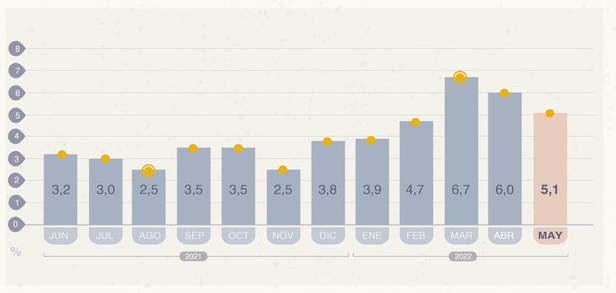 Fuente : IndecDesde el Palacio de Hacienda subrayaron que el Índice de Precios al Consumidor de mayo redujo su tasa de aumento de 6% en abril hasta 5,1% mensual en mayo, la segunda disminución consecutiva, tras alcanzar el pico de aumento en marzo de 6,7%.También enfatizaron que la suba de 4,4% en Alimentos y Bebidas no alcohólicas fue la menor en lo que va del año en este rubro, luego de las fuertes subas registradas a partir de febrero y marzo, cuando se dio el mayor impacto de los shocks de commodities por la sequía en Sudamérica y la guerra en Ucrania.La inflación núcleo durante mayo se ubicó en 5,2% contra el 6,7% de abril, debido a menores tasas de aumento en rubros de alimentos, restaurantes, adquisición de vehículos, entre otros.Los productos estacionales también redujeron su tasa de aumento, al ubicarse en el 3,4% en mayo frente al 5,4% del mes previo, con una baja en los precios de verduras, aumentos moderados en frutas, y menores incrementos en el rubro indumentaria.Los regulados, por su parte, marcaron una suba de 5,7% mensual, impulsada por las cuotas de las prepagas, combustibles, tabaco, transporte público y servicios de electricidad y agua en el interior del país.Medido de otra manera, los bienes subieron 5,3% mientras que los servicios, que son mayormente regulados, avanzaron el 4,3%.Por regiones, por encima del promedio general de 5,1% se ubicaron la suba del 5,6% en las provincias del NOA; del 5,3% en el Noreste y la región Pampeana, y del 5,2% en Cuyo.En tanto, por debajo de la media nacional se ubicaron las provincias patagónicas, con el 4,9%, y el Área Metropolitana Buenos Aires (AMBA que es: CABA+Conurbano), con un incremento de 4,8%.En lo que va del año, con una inflación acumulada del 29,3% se destacaron las subas del 36,9% en Educación; del 36,4% en Prendas de Vestir y Calzado; 33,7% en Alimentos y Bebidas no Alcohólicas; y 31,9% en Restaurantes y Hoteles.En tanto, en los cinco primeros meses del año los precios de los productos y servicios considerados estacionales subieron 36,8%; los regulados, 26,1%; y el IPC Núcleo, 28,9%.Dentro de la división Alimentos y bebidas no alcohólicas en mayo se destacaron por su mayor incidencia los aumentos de Carnes y derivados; Leche, productos lácteos y huevos; y Pan y cereales. En tanto, las Verduras, tubérculos y legumbres registraron bajas en la mayoría de las regiones.Por otro lado, según estimaciones del Indec, el dinero guardado fuera del sistema se incrementó 1,2% en el último trimestre y se incrementó por un total de US$3145 millones en los primeros tres meses de 2022. A fines del año pasado el dinero atesorado por los argentinos fuera del sistema era de US$254.932 millones. Si se considera la evolución en el último año, el monto que los argentinos atesoran fuera del sistema local creció en US$7701 millones (3,1%).Las sucesivas crisis económicas, cepos, confiscaciones de depósitos, inflación, cambios de moneda, déficit fiscal, emisión y pérdida del poder adquisitivo configuraron un escenario de desconfianza hacia el sistema financiero local y de desconfianza en el peso como refugio para los ahorros.Mientras la inflación local se encamina este año a un piso del 75%, según las últimas El crecimiento del stock de ahorros fuera del sistema local cobra mayor peso cuando se coteja ese dato con otras variables de la economía. Por ejemplo, la cifra informada por el Indec equivale a más de seis veces las reservas brutas del Banco Central (BCRA): al cierre de ayer se ubicaron en US$38.121 millones.El informe del Indec incluye además, otros rubros que ilustran cómo los argentinos eligen destinar sus bienes a instrumentos o activos fuera del país. Según el organismo, en el concepto de “Inversión directa” (bienes, propiedades u otros activos físicos) los argentinos tienen declarados US$42.895 millones. En comparación con igual trimestre de 2020, ese stock se incrementó en US$1581 millones (3,8%).En tanto, la categoría “Inversiones de cartera”, que contempla títulos públicos, acciones y otros instrumentos financieros, concentra unos US$79.334 millones, convirtiéndose en el rubro que más creció en el último año, con una variación positiva de 7,5% (US$5515 millones).Análisis en base a los scorecards Como primera conclusión queda pensar si la temática de los ODS tiene aún la suficiente inserción en el ámbito de la Sociedad Civil. Resta saber si esto ocurre por escasa difusión gubernamental o desconocimiento de las OSC que se deslinda en actitudes competitivas… Esto es tarea para otro momento.Sin embargo, gracias a las OSC que sí respondieron los resultados mostrados son interesantes y ajustados a la realidad, con un promedio total de 18%. En la escala utilizada para el informe equivale a un nivel de progreso muy bajo (entre 0 y 20%), pero al menos positivo. Los mejores rendimientos se alcanzan en los ODS 5 (46,5%) y 6  (39 %). Para el primer caso, que se haya logrado la despenalización del aborto a finales de 2020 puede considerarse un logro muy positivo que se ha convertido en parteaguas en materia de seguridad social y derecho reproductivo. Para el segundo caso, se mantienen las obras hidráulicas que extienden las redes de agua potable en diversos barrios carenciados a lo largo del país. El peor rendimiento se alcanza en el ODS 17 (-14,5%). Los resultados están a la vista. El permanente estado de inflación, que se mantiene en dos dígitos desde hace más de 15 años, la continua devaluación del dólar (que funciona casi como un termómetro de la economía local cuando eso no debiera suceder) y la suba del costo de vida hacen posible tan baja performance en ese tramo de la encuesta.Otros ODS que dan en rojo son los vinculados a ambiente y cambio climático (los 13, 14 y 15). Según la encuesta se ven retrocesos. Que el gobierno argentino haya firmado el Convenio para frenar y revertir la deforestación es una buena medida pero queda mucho por hacer. Aún no se ha conseguido poner freno, controlar o monitorear las actividades mineras transnacionales en Argentina. ¿Hablamos de no a la minería? No. Pero tampoco se puede permitir un doble standard donde las empresas tienen libre acceso para hacer lo que no pueden en los países orígenes de las casas matrices. Esto vale para la minería a cielo abierto cuyo representante más notorio es Barrick Gold pero también para la incipiente minería de litio. Conclusiones y apreciaciones finales:  Se necesita dejar asentado un rediseño de política pública y de protección social, universal y progresiva con perspectiva de derechos para todas las personas de todas las edades, etnias, razas y credos.Incorporar con mayor énfasis a las juventudes dándoles un espacio de representación y herramientas de capacitación para una mejor inclusión social económica y cultural acompañado de trabajo decente y educación de calidad. No dejar a nadie atrás es el lema que reza la agenda 2030 y sin embargo la pandemia a rezagado a más personas y al planeta , por eso hoy más que nunca se debe tomar ese lema e instaurarlo con fuerza sin tirar a nadie por la borda como  pregona  la plataforma nacional argentina, PAMPA2030- (Plataforma Argentina de Monitoreo Para la Agenda 2030).Esta agenda nos marca un rumbo, un norte, que hoy las ciudadanías deberían afianzar más que nunca y ser líderes en llevarla adelante siendo este el rumbo mancomunado de la sociedad civil junto el estado, las organizaciones, los sindicatos, los grupos de base, los territoriales  y academia, acompañados por las cooperación de las agencias y entidades de las Naciones Unidas que dieron comienzo a esta nueva agenda e interpelaron a los países a marcar un curso de derechos y equidad. Poner mayor foco en el alcance de derechos de las mujeres y LGBTIQ+, que ya han conquistado varios derechos pero aún quedan manifestarlos en políticas públicas concretas, comprometidas y  sostenibles, que aboguen por proteger sus derechos sin estar supeditados a los cambios de gobiernos de diferente perfil político. Hacer énfasis en delinear políticas públicas que impulsen, promuevan y lleven a  terreno los lineamientos del Acuerdo de Escazú adoptado a fines del 2021, respetando y ponderando cada uno de los pilares que establece el acuerdo; a ser: Participación Ciudadana Acceso a la Información Acceso a la Justicia Como así también abordar políticas públicas que protegen nuestros mares y ríos, los bosques, y sus territorios; aplicar leyes que controlen  la pesca indiscriminada y sus consecuencias para que la misma sea sustentable y en concordancia con la naturaleza;